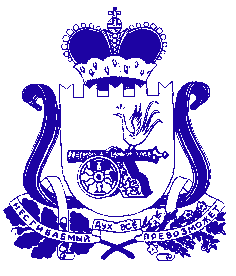 АДМИНИСТРАЦИЯ СМОЛЕНСКОЙ ОБЛАСТИП О С Т А Н О В Л Е Н И Еот  31.07.2023  № 438Администрация Смоленской области п о с т а н о в л я е т:Внести в Региональную программу капитального ремонта общего имущества в многоквартирных домах, расположенных на территории Смоленской области, на 2014 - 2055 годы, утвержденную постановлением Администрации Смоленской области от 27.12.2013 № 1145 (в редакции постановлений Администрации Смоленской области от 25.06.2014 № 456, от 14.11.2014 № 777, от 18.08.2015 № 520, от 18.11.2015 № 730, от 09.12.2016 № 723, от 28.04.2017 № 282, от 18.07.2017 № 483, от 17.11.2017 № 784, от 27.12.2017 № 933, от 12.03.2018 № 124, от 06.06.2018 № 354, от 22.08.2018 № 557, от 17.12.2018 № 870, от 28.12.2018 № 945, от 27.05.2019 № 320, от 02.08.2019 № 455, от 12.09.2019 № 531, от 31.12.2019 № 861, от 31.03.2020 № 168, от 14.05.2020 № 273, от 03.07.2020 № 395, от 16.10.2020 № 600, от 17.03.2021 № 149, от 11.06.2021 № 356, от 27.09.2021 № 621, от 13.04.2022 № 238, от 19.10.2022 № 744), изменение, изложив ее в новой редакции (прилагается).О внесении изменения в Региональную программу капитального ремонта общего имущества в многоквартирных домах, расположенных на территории Смоленской области, на 2014-2055 годыВременно исполняющий обязанностиГубернатор Смоленской областиВ.Н. Анохин